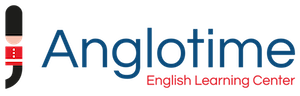 
Stages anglais adolescents pendant les vacances de DécembreAnglotime organise des stages d'anglais du lundi 19/12 au vendredi ou du lundi 23/12 au vendredi 30/12 pour Collège et Lycéens - Groupes de 4 à 6 personnes minimum/maximum.L’accent est mis sur la communication orale et vise des niveaux de compétences à atteindre par les lycéens/étudiants qui prennent appui sur le Cadre européen commun de référence pour les langues (CECRL).Stage 1Nos objectifs :Aider les étudiants à combler leurs lacunes,Développer la compréhension et l’expression orale,Dynamiser et perfectionner l’apprentissage de l’anglais dans une ambiance conviviale.Les stages sont encadrés par un intervenant pédagogique spécialiste de l’anglais et natif ! Tout en bénéficiant de la dynamique d’un groupe, votre enfant peut poser les questions plus facilement qu’en classe grâce au petit nombre d’élèves du cours et à la relation privilégiée avec l’intervenant qui encadre le stage. Tarif 200€ - 10H Stage 2Stages de préparation à l’épreuve d’anglais du Baccalauréat pour préparer votre enfant de:Analysent des textes et se concentrent sur des thématiques fréquemment abordéesApprennent à rédiger de façon concise et préciseTravaillent pour améliorer leur prononciationTravaillent pour gagner en assuranceTravaillent sur leurs compétences de lectureTravaillent sur leurs compétences à l’oral et participent à des discussions en groupeDéveloppent des stratégies d'apprentissageTarif 300€ - 15H Mettre à profit ses vacances.